Plnění bude financováno z: číslo projektu 542 554 002, globální položky 500 554 0004 Příprava a vypořádání staveb. Projekt je financovaný z prostředků Státního fondu dopravní infrastruktury (SFDI).Plnění je pro ekonomickou činnost ŘVCVystavil: 			Schvaluje: 		xxxxxxxxxxx	Ing. Lubomír Fojtů	ORE	ředitel ŘVC ČRSouhlasí:			xxxxxxxxxxxxxx	Správce rozpočtuZa dodavatele převzal a akceptuje:Dne: 14.7.2022OBJEDNÁVKA č. 220/2022OBJEDNÁVKA č. 220/2022OBJEDNÁVKA č. 220/2022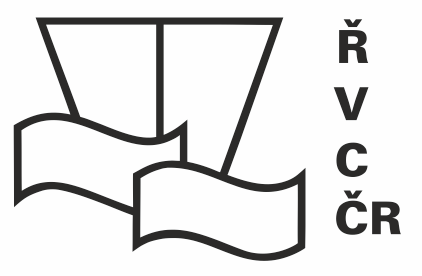 Odběratel:Ředitelství vodních cest ČRDodavatel:Koncept CB spol. s r.o.Adresa:Nábřeží L. Svobody 1222/12Adresa:nám. Švabinského 961/10 370 08   České BudějoviceAdresa:110 15 Praha 1Adresa:IČ:67981801IČ:25 15 12 58DIČ:CZ67981801DIČ:CZ  25 15 12 58DIČ:Není plátce DPHDIČ:Bankovní spojení:xxxxxxxxxxxxxxxxxxBankovní spojení:xxxxxxxxxxxxxxxxxxČíslo účtu:xxxxxxxxxxxxxxxxxxČíslo účtu:xxxxxxxxxxxxxxxxxxTel.:xxxxxxxxxxxxxxxxxxTel.:xxxxxxxxxxxxxxxxxxE-mail:xxxxxxxxxxxxxxxxxxE-mail: xxxxxxxxxxxxxxxxxxOrganizační složka státu zřízená Ministerstvem dopravy, a to Rozhodnutím ministra dopravy a spojů České republiky č. 849/98-KM ze dne 12.3.1998 (Zřizovací listina č. 849/98-MM ze dne 12.3.1998, ve znění Dodatků č.1, 2, 3, 4, 5, 6, 7, 8, 9, 10, 11 a 12)Organizační složka státu zřízená Ministerstvem dopravy, a to Rozhodnutím ministra dopravy a spojů České republiky č. 849/98-KM ze dne 12.3.1998 (Zřizovací listina č. 849/98-MM ze dne 12.3.1998, ve znění Dodatků č.1, 2, 3, 4, 5, 6, 7, 8, 9, 10, 11 a 12)Zapsána v obchodním rejstříku vedeném u Krajského soudu v Českých Budějovicích, spisová značka C 6228Zapsána v obchodním rejstříku vedeném u Krajského soudu v Českých Budějovicích, spisová značka C 6228Objednáváme u Vás:Objednáváme u Vás:Provedení kontroly aktualizované projektové dokumentace pro výběr zhotovitele na akci SC Roudnice nad Labem.Kompletní kontrole dokumentace a dokladů pro výběr zhotovitele stavby DPS a DVZKontrole výkazu výměr agregace, XC4Kontrole Kontrolní knihy stavbyKontrole zapracování podmínek oprávněných účastníků ze stavebního či vodoprávního řízeníSprávnosti HMG a správné nastavení možných výluk či technologických přestávekKontrole ostatní č.1 s cílem předejít všem kolizím ekologického charakteru na životním prostředí jako celku.Kontrole ostatní č.2 s cílem předejít kolizím majetkoprávního charakteru (kontrola práv k potřebným pozemkům a ostatních částí potřebných pro realizaci stavby).Kontrole ostatní č.3 s cílem předejít kolizím v průběhu realizace s majiteli či provozovateli inženýrských sítí nebo poskytovatelům energií.            Kontrole kompletní dokumentace a dokladů pro provádění stavby a výběr zhotovitele stavby             se zpracováním protokolu o provedené kontrole.Dodavatel byl vybrán na základě výběrového řízení oslovením třech uchazečů, kdy nejlevnější nabídku podala firma Koncept CB spol. s.r.o. a firma xxxxxxxxxx nabídku nepodala.Provedení kontroly aktualizované projektové dokumentace pro výběr zhotovitele na akci SC Roudnice nad Labem.Kompletní kontrole dokumentace a dokladů pro výběr zhotovitele stavby DPS a DVZKontrole výkazu výměr agregace, XC4Kontrole Kontrolní knihy stavbyKontrole zapracování podmínek oprávněných účastníků ze stavebního či vodoprávního řízeníSprávnosti HMG a správné nastavení možných výluk či technologických přestávekKontrole ostatní č.1 s cílem předejít všem kolizím ekologického charakteru na životním prostředí jako celku.Kontrole ostatní č.2 s cílem předejít kolizím majetkoprávního charakteru (kontrola práv k potřebným pozemkům a ostatních částí potřebných pro realizaci stavby).Kontrole ostatní č.3 s cílem předejít kolizím v průběhu realizace s majiteli či provozovateli inženýrských sítí nebo poskytovatelům energií.            Kontrole kompletní dokumentace a dokladů pro provádění stavby a výběr zhotovitele stavby             se zpracováním protokolu o provedené kontrole.Dodavatel byl vybrán na základě výběrového řízení oslovením třech uchazečů, kdy nejlevnější nabídku podala firma Koncept CB spol. s.r.o. a firma xxxxxxxxxx nabídku nepodala.Dodavatel je oprávněn vystavit daňový doklad pouze na základě oprávněnou osobou odběratele odsouhlaseného a podepsaného . Oprávněnou osobou odběratele pro převzetí předmětu plnění této objednávky:  xxxxxxxxxxxxxxx, ORE ReferentPředpokládaná cena celkem 150 000 Kč bez DPH                                             	181 500 Kč vč. DPHDodavatel je oprávněn vystavit daňový doklad pouze na základě oprávněnou osobou odběratele odsouhlaseného a podepsaného . Oprávněnou osobou odběratele pro převzetí předmětu plnění této objednávky:  xxxxxxxxxxxxxxx, ORE ReferentPředpokládaná cena celkem 150 000 Kč bez DPH                                             	181 500 Kč vč. DPHPlatební podmínky:Termín dodání:31.7.2022Datum vystavení:12.7.2022Záruční podmínky: